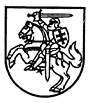 LIETUVOS TRANSPORTO SAUGOS ADMINISTRACIJOSDIREKTORIUSĮSAKYMASDĖL CIVILINĖS AVIACIJOS ADMINISTRACIJOS DIREKTORIAUS 2012 M. GEGUŽĖS 4 D. ĮSAKYMO NR. 4R-114 „DĖL AVIACIJOS SAUGUMO MOKYMŲ ORGANIZAVIMO TVARKOS APRAŠO PATVIRTINIMO“ PRIPAŽINIMO NETEKUSIU GALIOS2020 m. balandžio 29 d. Nr. 2BE-143Vilnius1. P r i p a ž į s t u   netekusiu galios Civilinės aviacijos administracijos direktoriaus 2012 m. gegužės 4 d. įsakymą Nr. 4R-114 „Dėl aviacijos saugumo mokymų organizavimo tvarkos aprašo patvirtinimo“ su visais pakeitimais ir papildymais.2. N u s t a t a u, kad šis įsakymas nustatyta tvarka skelbiamas Teisės aktų registre.Administracijos direktorius							       Genius Lukošius